QUINCUAGÉSIMO PRIMER PERÍODO ORDINARIO DE SESIONES		OEA/Ser.PDel 10 al 12 de noviembre de 2021	AG/OD-4/21Ciudad de Guatemala, Guatemala					12 noviembre 2021VIRTUAL		Original: españolORDEN DEL DÍACUARTA SESIÓN PLENARIAViernes, 12 de noviembre de 202115:00  – 18:00 horas (hora de Washington, D.C.)La Cuestión de las Islas MalvinasPresentación por parte de la Presidenta de la Corte Interamericana de Derechos Humanos Presentación por parte del Presidente del Comité Jurídico InteramericanoPresentación por parte de la Presidenta de la Comisión Interamericana de Derechos HumanosPresentación por parte de la Presidenta de la Comisión Interamericana de MujeresInforme de la Comisión GeneralDeterminación de la sede y fecha del quincuagésimo segundo período ordinario de Sesiones de la Asamblea General (AG/doc. 5751/21)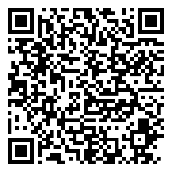 